VACMA: FORTH VALLEY is funded through a partnership between Falkirk Community Trust, Stirling Council and Creative Scotland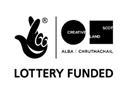 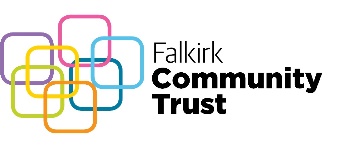 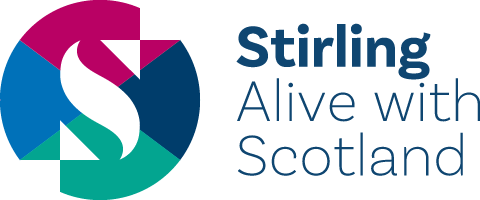 Visual Artist and Craft Maker Awards: Forth Valleyin partnership with Creative Scotland#VACMAScotlandAPPLICATION DETAILSPlease ensure that you have read the Guidelines carefully before completing the form. Name:Address:Postcode:Contact Tel No(s):email:website:Start date:Expected end date:ABOUT YOU (criteria)Please tell us briefly about your creative practice. What does your practice involve and why do you do it? Max 250 wordsWhat would the bursary support you to do with your creative practice at this time? Max 500 wordsHow will this develop your skills/practice, support experimentation and contribute to your future ambitions? Max 250 wordsPlease give an outline and timetable (including dates) of the key stages and any preparation work you have done.Is there any public element to the proposal? Max 200 wordsIf so, please tell us what it will involve and address any risks in the next question. As we are all aware Covid-19 has presented more risks than ever in delivering projects. Please give an outline of the risks you have identified in delivering your activity and how you will mitigate them.Equality Diversity and Inclusion (EDI): We have a commitment to ensuring that our funds reflect and support Equality, Diversity and Inclusion. Please tell us how you consider these principles within your practice. If you are facing any barriers that impact on your practice, you can tell us about them too. Environment: We are committed to operating in an environmentally sustainable manner and will work to ensure that the individuals and organisations that we support do the same. Please tell us how you consider this as part your practice?PREVIOUS APPLICATIONSHave you had a VACMA, or Creative Scotland award before? If so, when?If you have, please tell us how that support helped your practice, and whether this is a continuation of that project. Priority in awards may go to those who have not previously been successful in the scheme. Applications will not be considered from previously successful applicants who have not yet submitted their End of Project Report. PLACEHow long have you have been resident in the area?  If you are not resident, please say why you are applying to this scheme in this area.  BUDGETAs we are offering fixed bursaries this year a full budget is not needed. The focus of this fund is creative development and experimentation to support the change this can bring to your practice. To help us better understand the nature of your contribution and the wider value of the awards please provide the following information:ARTWORK SUBMISSION FORMName:Image format:(jpeg, PDF, MPG, mp3, etc) Please enter details of the artwork submitted in support of your application. We cannot accept original artwork. We request that all supporting material is clearly labelled with your name and the title of works.At this time, we cannot accept hard copy material. All supporting material should be sent as electronic files. If sending images or weblinks, you may wish to compile these in a single document such as a PDF.SUPPORTING INFORMATION – CHECK LISTUSE OF YOUR INFORMATIONWe are committed to protecting the rights and privacy of individuals in accordance with the Data Protection Act 2018. We need to process certain information about our staff, customers, and other individuals that we have dealings with for administrative purposes. We will also share the information provided with Creative Scotland as the funding partners to support evaluation, assessment and development. To comply with the Act, information collected about individuals must be used fairly, stored safely and securely and not disclosed to any third party unlawfully. Data Protection Act - The DPA 2018 sets out the framework for data protection law in the UK. It updates and replaces the Data Protection Act 1998, and came into effect on 25 May 2018. It sits alongside the GDPR, and tailors how the GDPR applies in the UK. PRIVACY NOTICE We are committed to protecting the rights and privacy of individuals in accordance with the Data Protection Act 2018.   The Trust must comply with Data Protection Legislation.  
You can find out how we handle personal data at  www.falkirkcommunitytrust.org/privacy-policy  APPLICATION SUBMISSIONSCompleted application forms should be returned to:  Dawn Nichol  Clerical Assistant  Falkirk Community Trust  Falkirk Community Stadium  4 Stadium Way  Falkirk FK2 9EE  Tel: 01324 590948 Email: dawn.nichol@falkirkcommunitytrust.orgDECLARATION I (print full name) _____________________________________ hereby apply for financial assistance towards the cost of undertaking the project described in this application. To the best of my knowledge and belief, the information given is correct. Signature:  Date: I am applying for 	tick one box only	I am applying for 	tick one box only	Artist Bursary of £750Early-Career Bursary of £500Artform 	tick one box onlyArtform 	tick one box onlyVisual ArtCraftIncomeIncomeIncomeAmountIs this confirmed and is it cash or in kind?Grant request from Award Scheme:This should be £750 or £500cashOwn cash contribution (if applicable):Other sources of income (if applicable):Total Estimated Income for ProjectNumber of days you intend to spend on this project:Images/ Work TitleDateDimensionsMedium and Description123456Please submit a copy of your current artist CV This helps us to understand what you have achieved so far in your practice, your training and experience to date. You may also want to submit an artist’s statement.If you are applying for support for the development of work for an exhibition or for a residency, please provide a letter of support from the gallery / organisation which explains what they will be providing. Please submit up to 6 high quality images or up to 3 minutes of film/sound filesPlease complete the Equalities Monitoring form